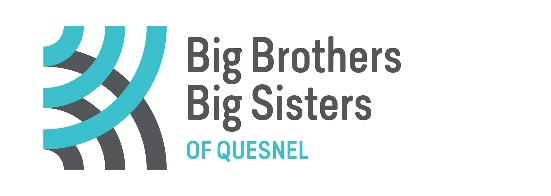 Executive Director’s ReportBig Brothers Big Sisters of QuesnelAnnual General MeetingOctober 17, 2019For new people in attendance, I will note my overall duties as Executive Director.  They include caseworker, public relations and awareness, assisting with fundraising, and administration. My regular responsibilities as a caseworker involve screening potential Big Brothers and Big Sisters, processing Little Brothers and Little Sisters applications, making matches, supervisory contacts, closing matches and updating case management, handbooks, brochures, etc.  Public Relations and awareness include: speaking to community groups, and initiating contacts and partnerships with businesses and community organizations. Grant proposal writing, reporting and seeking funding from clubs, groups, companies and individuals is my responsibility.  Administration duties include supervising staff, participating in various agency committees, ensuring communication within the agency and the community, reporting to National Office.  Accreditation was successfully completed this year. I attended Nation Conference in Toronto this year regarding our new rebranding and logo which was unveiled September 18, 2019. We are in the process of ordering our new logo signs and clothing. Joanie has been working on the new pamphlets, cards, etc. The new National Mission and Vision statements that requires reviewing to be adopted are:MISSION STATEMENT:Big Brothers Big Sisters of Quesnel Mission is to: Enable life-changing mentoring relationships to ignite the power and potential of young people VISION STATEMENT:All young people realize their full potentialThere are currently 6 matches and 2 new Big Sisters ready to match. In total we have 5 new Bigs this year.  31 children are in the Big Bunch Program, waiting to be matched with a Big.There were 66 Teen In-School Mentors and 40 children last year.There were 2 Community In-School Mentors last year. Go Girls was offered at Ecole Ltahko Red Bluff and Voyageur School.  31 girls participated. We successfully had Kate’s Wedding this year and will continue to brand the mock wedding as BBBSQ’s annual dinner theatre event.Kids in Motion, our newest program, served 20 children at Voyageur Elementary School.We served 144 children last year.Program HighlightsBoth the Board manual and Nation Standards Manual have been completely updated.We put together Christmas bags for all our Littles for Christmas, a big thank you to the Liquor Store (stuffed bears) and Dairy Queen (gift cards) for their donations. 2 children from the community attended Tim Horton’s Leadership Camp.  Rodeo Club sponsored two families and Bouchie Lake Volunteer Fire Department sponsored one family for Secret Santa and provided the family with food and gifts. Big Brothers Big Sisters also sponsored a single family.Kidsport continues to help quite a few of our Little’s access sport programs. Staff contributed volunteer hours and some mileage expenses.  Stock the Lockers campaign (partnership between Staples and Big Brothers) helped 5 families with school supplies.  South Quesnel Business Association also sponsored two families with school supplies.Public Relations/Marketing/FundraisingI have continued BBBSQ’s involvement with Kidsport/JumpStart and Quesnel Community Connect Meetings.Grant applications approved:   Community Gaming $62200.00 Commonage Legacy Fund: $10,000.00Northern Industrial Sales $5000.00United Way $2914.00Generous donations (+$5000.00) from A. Verhey Legacy Fund. Quesnel Community Foundation $1500.00 for new office equipmentRona $3076.00Corporate and individual donations or support throughout the year include:  QRP Employees, All West Glass,  McDonalds, Coffee Break, Quesnel Observer, Cariboo Country/The Goat, PMT Accounting, Kurt Pethick, School District 28, CJ Directory, Fraser River GM, Cariboo Forest Consultants, West Fraser MDF Westpine, United Steelworkers 1-2017, Billy Barker Casino Hotel, McDonalds, West Jet, Telus, Tim Horton’s, Panago, Century 21 Energy, Dominos, Booster Juice, Community Futures, CIBC, VIA Rail, 7-11, Safeway, Inland Kenworth, Legion #94, Fraserview Pharmacy, Regency Chrysler, Design Flooring, Century 21, ReMaX, Gary Lilienweiss, Taseko/Gibralter, Quesnel Lions Club, Quesnel Rotary, Dunkley Lumber, Tolko Industries, RBC, 7-11, Heather Smith, Quesnel Rodeo Club, Bouchie Lake Recreation, Knights of Columbus, Walmart, Wolverine Contracting, NCAFPS, QRP, Maynard Bara, Stacey Taylor, and  Canadian Tire.   Monthly articles in Cariboo Observer.  Regular ads in Cariboo Observer, Coffee Break and on Cariboo Country radio.Renew Crew continues to be a successful ongoing fundraiser.  Thank you to Otto, Jamie, Dan, Joanie, and Patrick for helping make this social enterprise a huge success again this year Staff would like to express our appreciation to President Cindy for her many hours of volunteer work and her dedication.  We would also like to thank Colin, Brenda, Sandra, Kristina, Shirley, Shaun, our mentors, volunteers and community members for their participation and support.Respectfully submittedLorene Pulles